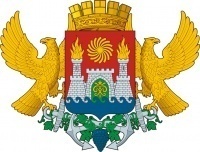 АДМИНИСТРАЦИЯ ГОРОДСКОГО ОКРУГА С ВНУТРИГОРОДСКИМ ДЕЛЕНИЕМ «ГОРОД МАХАЧКАЛА»МУНИЦИПАЛЬНОЕ БЮДЖЕТНОЕ ДОШКОЛЬНОЕ ОБРАЗОВАТЕЛЬНОЕ УЧРЕЖДЕНИЕ «ДЕТСКИЙ САД № 45»г. Махачкала, ул. Огарева 6 «б», тел.(8722) 60-45-05ПРИКАЗ от «____» _________2021 г.                                                                    № ______О Положении ключевых показателей эффективности (КРI)педагогических работников  МБДОУ «Детский сад № 45»В целях повышения эффективности деятельности педагогических работников МБДОУ «Детский сад № 45», п р и к а з ы в а ю:1. Утвердить Положение о ключевых показателях эффективности (КРI) педагогических работников муниципального бюджетного дошкольного образовательного учреждения «Детский сад № 45» (далее Положение) (приложение № 1).2. Настоящий приказ довести до сведения педагогических работников муниципального бюджетного дошкольного образовательного учреждения «Детский сад № 45».6. Контроль за исполнением данного приказа оставляю за собой.Руководитель                                                                                  Р.Д. АбдурахмановаПриложение № 1к приказу МБДОУ «Детский сад № 45»от «___» ______2021 г. № ____Положениео ключевых показателях эффективности (КРI)педагогических работников МБДОУ «Детский сад № 45»1. Общие положения1.1. Положение о ключевых показателях эффективности деятельности педагогических работников муниципального бюджетного дошкольного образовательного учреждения «Детский сад № 45» (далее – Положение) разработано в соответствии с законодательством РФ и Уставом муниципального бюджетного дошкольного образовательного учреждения «Детский сад № 45» (далее – Учреждение).1.2. Термины, используемые в Положении:Эффективность деятельности – оценка достижения педагогическими работниками учреждения поставленных целей и задач.Система мотивации – формы нематериального стимулирования, осуществляемые Учреждением в отношении педагогических работников по результатам эффективности деятельности.Ключевые показатели эффективности (КPI – KEY Perfomance Indicator) – количественные показатели, позволяющие оценить эффективность деятельности педагогических работников Учреждения.1.3. Ключевые показатели эффективности разработаны на основе анализа стратегических целей и задач образовательного учреждения.1.4. Оценка достижения педагогическими работниками ключевых показателей эффективности производится по окончании каждого отчетного периода. Отчетный период равен календарному году.1.5. Регулярный пересмотр и актуализация системы ключевых показателей эффективности осуществляется не реже, чем 1 раз в 2 года. Контроль за своевременностью актуализации ключевых показателей эффективности осуществляет руководство МБДОУ «Детский сад № 45».2. Цели и принципы системы мотивации2.1. Целью системы мотивации является повышение эффективности деятельности педагогов, а как следствие и образовательной программы в целом.2.2. Поставленная цель достигается через создание и внедрение принципов мотивации:2.2.1. Принцип комплексности.Система мотивации представляет собой совокупность форм и методов стимулирования педагогов (нематериальные формы поощрения и наказания).2.2.2. Принцип соответствия.Применяемая в соответствии с настоящим Положением система мотивации напрямую зависит от результатов деятельности педагогов за отчетный период.2.2.3. Принцип открытости.Система мотивации открыта и понятна руководителям, существует четко прослеживающаяся взаимосвязь между эффективностью деятельности педагогов и системой поощрений, наказаний.2.2.4. Принцип регулярности.Оценка эффективности деятельности педагогов производится на регулярной основе, в конце каждого отчетного периода.2.2.5. Принцип справедливости.При осуществлении оценки эффективности деятельности педагогических работников в расчет принимаются все обстоятельства и факторы, имевшие место быть в отчетном периоде.3. Система мотивации3.1. Система нематериального симулирования включает в себя:объявление благодарности;награждение благодарственными письмами, почетными грамотами, знаками отличия;поздравление со значимыми событиями и праздниками от лица Учреждения;присвоение звания лучшего по профессии;иные формы нематериального стимулирования.Решение о нематериальном стимулировании принимается руководством МБДОУ «,Детский сад № 45».4. Процедура проведения оценивания4.1. Оценивание эффективной деятельности педагогических работников МБДОУ «Детский сад № 45» проводится один раз в календарный год (приложение № 1).Подтверждающие документы необходимо представлять руководству Учреждения до 15 декабря.5. Заключительные положения5.1. Настоящее положение вводится в действие с момента утверждения приказом МБДОУ «Детский сад № 45».5.2. Изменения и дополнения к настоящему Положению принимаются в случаях изменения организационно – правовой структуры учреждения, стратегии развития._________________